29 апреля 2019 года № 247-рсс. ГрачевкаОб утверждении Положения о порядке предоставления и рассмотрения ежегодного отчета главы муниципального образования Грачевский район Оренбургской области о результатах своей деятельности, о деятельности местной администрации и иных подведомственных ему органов местного самоуправленияВ соответствии с Федеральным законом от 06.10.2003 № 131-ФЗ «Об общих принципах организации местного самоуправления в Российской Федерации», руководствуясь Уставом муниципального образования Грачевский район Совет депутатов муниципального образования Грачевский район   РЕШИЛ:            1. Утвердить  Положения о порядке предоставления и рассмотрения ежегодного отчета главы муниципального образования Грачевский район Оренбургской области о  результатах  своей деятельности, о деятельности местной администрации  и иных подведомственных ему  органов местного самоуправления согласно приложению.             2.Контроль за исполнением настоящего решения возложить на комиссию по местному самоуправлению и правотворчеству.           3. Настоящее решение вступает в силу со дня его официального опубликования на сайте www.право-грачевка.рф и подлежит размещению на официальном информационном сайте администрации муниципального образования Грачевский район Оренбургской области.Председатель                                                                       Глава районаСовета депутатов             _____________                                                                   _____________Н. С. Кирьяков                                                                    О.М. СвиридовРазослано: в прокуратуру, организационно-правовому отделу-2Приложениек решению Совета депутатовот 29 апреля 2019 № 247-рсПоложение о порядке предоставления и рассмотрения ежегодного отчета главы муниципального образования Грачевский  район Оренбургской области о  результатах  своей деятельности, о деятельности местной администрации  и иных подведомственных ему  органов местного самоуправленияРаздел 1. Общие положения1.1 Настоящее Положение разработано в соответствии с Федеральным законом от 6 октября 2003 № 131-ФЗ «Об общих принципах организации местного самоуправления в Российской Федерации», Уставом муниципального образования Грачевский район Оренбургской области. 1.2. Положение устанавливает порядок представления в Совет депутатов муниципального образования Грачевский  район (далее по тексту - Совет депутатов), рассмотрения Советом депутатов и оформления результатов ежегодного  отчета Главы муниципального образования Грачевский район (далее по тексту - Глава муниципального образования) о результатах своей деятельности, о деятельности местной администрации  и иных подведомственных ему  органов местного самоуправления (далее по тексту - отчет Главы муниципального образования).Раздел 2. Содержание ежегодного отчета
главы муниципального образования2.1. Ежегодный отчет Главы муниципального образования должен включать в себя текстовую (описательную) часть, а также отчет о достигнутых значениях показателей в отчетном периоде.В качестве комментария к отчету могут быть приложены презентационные материалы,	слайды,	таблицы, мониторинговые исследования, иллюстрации и иные материалы.2.2. Текстовая (описательная) часть отчета Главы муниципального образования включает следующие разделы: Раздел	1. Оценка социально-экономического положения в муниципальном образовании, положительная и отрицательная динамика;2) Раздел 2. Основные направления деятельности в отчетном периоде, достигнутые по ним результаты:взаимодействие с органами государственной власти, органами местного самоуправления иных муниципальных образований, гражданами и организациями;работа с обращениями граждан, личный прием граждан;осуществление правотворческой инициативы;          3)  Раздел 3. Деятельность Главы муниципального образования и администрации муниципального образования по решению вопросов поставленных перед главой муниципального образования Советом депутатов, достигнутые результаты;	.         4)Раздел 4. Основные цели и направления деятельности на предстоящий период;Раздел 5. Информация об исполнительно-распорядительной деятельности администрации по вопросам местного значения, закрепленным за муниципальным образованием;Раздел 6. Организация деятельности представительного органа муниципального образования.По разделам 1 и 2 приводятся фактические значения показателей эффективности деятельности администрации муниципального образования:за период, предшествующий отчетному;за отчетный период;планируемые в следующем за отчетным периоде.Раздел 3. Предоставление главой
муниципального образования ежегодного отчетаГлава муниципального образования ежегодно, представляет Совету депутатов отчет о деятельности за предыдущий год. Отчет предоставляется в письменной форме на бумажном и электронном носителях.Непредставление отчета является основанием для неудовлетворительной оценки Советом депутатов деятельности Главы муниципального образования и администрации.Раздел 4. Рассмотрение ежегодного отчетаЗаседание Совета депутатов по отчету Главы муниципального образования проводится не позднее месяца, с даты его предоставления.Отчет Главы муниципального образования направляется всем депутатам Совета депутатов.При ознакомлении с отчетом, каждый депутат может составить заключение, которое может включать вопросы к Главе муниципального образования по содержанию отчета и (или) деятельности Главы либо администрации муниципального образования за отчетный период. Заключения направляются Главе муниципального образования не позднее, чем за пять рабочих дней до дня проведения заседания по отчету Главы муниципального образования.При рассмотрении отчета, Совет депутатов на своем заседании заслушивает Главу муниципального образования. После выступления Главы муниципального образования депутаты вправе задавать вопросы, выступать.При оценке деятельности администрации муниципального образования депутаты Совета депутатов руководствуются:приоритетностью направлений деятельности администрации муниципального образования;- целесообразностью принятого решения, действия (бездействия) - администрации муниципального образования.Вопросы рассмотрения отчета Главы муниципального образования, не урегулированные настоящим Положением, решаются в соответствии с Регламентом Совета депутатов.Раздел 5. Решение Совета депутатов
об отчете главы муниципального образования5.1. По итогам рассмотрения отчета Главы муниципального образования Советом депутатов принимается одно из следующих решений:об удовлетворительной  оценке деятельности  главы муниципального образования;о  неудовлетворительной  оценке деятельности  главы муниципального образования о переносе рассмотрения отчета на другую дату с обоснованием причин переноса на новый срок рассмотрения.     5.2. Решение Совета депутатов о ежегодном отчете Главы муниципального образования вступает в силу после его официального опубликования.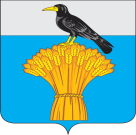 СОВЕТ ДЕПУТАТОВ МУНИЦИПАЛЬНОГО ОБРАЗОВАНИЯГРАЧЕВСКИЙ  РАЙОН ОРЕНБУРГСКОЙ ОБЛАСТИР Е Ш Е Н И Е